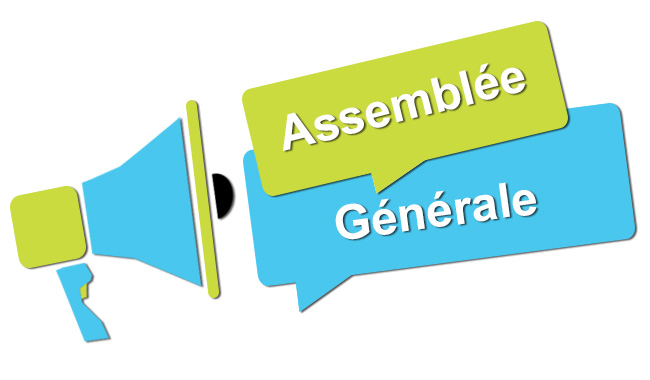         L’ensemble des clubs sont informés que l’assemblée générale ordinaire de la ligue de football de la wilaya de Béjaia pour l’exercice 2017 se tiendra jeudi 29 mars 2018 à 10 heures 30 à la salle des délibérations de l’APC de Béjaia.Ordre du jour:  Présentation du rapport moral et du bilan financier de l’exercice 2017.Dispositions pour la phase  » retour ».Questions diverses.Seuls les présidents ou leurs représentants dûment mandatés pourront prendre part aux travaux de cette AGO.Club Sportif Amateur :………………………………………………………MANDATEMENT     Je, soussigné, Président du Club Sportif amateur,Mandate Monsieur ……………………………………………………………...pour assister aux travaux de l’assemblée générale ordinairede la ligue de football de la wilaya de Béjaia du Jeudi 29 mars 2018 et prendre, en mon nom et place, toutes décisions qu’il jugera opportunes et nécessaires, dans le strict respect des textes réglementaires en vigueur.                                   Fait à ……………………….., le ………………………                                                                  Le Président                                                          (Cachet et signature)DIRECTION ADMINISTRATION ET FINANCES                               REUNION DU  12-03-2018Membres présents : ABDELFETTAH             DAFIDIRENE                       MembreDJOUDER                     Secrétaire  GénéralOrdre du jour :  Recouvrement des amendes parues jusqu’au BO N° 18 (inclus).NOTE    AUX   CLUBSConformément aux dispositions de l’article 134 des RG relatif aux amendes, les Clubs concernés sont tenus de s’acquitter des montants indiqués ci-dessus au plus tard le jeudi 29 Mars 2018, soit en espèces soit par versement bancaire au compte B. E. A N° : 00200040400425009397 Après versement, il y a lieu d’adresser à la Ligue la copie du bordereau de versement bancaire.COMMISSION JURIDICTIONNELE DE DISCIPLINEREUNION DU  20-03-2018Membres présents : MOSTPHAOUI               PrésidentDJOUDER                     Secrétaire  GénéralOrdre du jour :Traitement des affaires disciplinaires.Régularisation d’une sanction disciplinaire.Honneur – Séniors Affaire N° 364 : Match JSBA / CRBSET  du 17-03-2018 (S)BELKANOUNI Abdallah  ( JSBA  – LN° 061091 ) – 01 MF pour CD + amende de 1000 DA.SAADI  Toufik   ( JSBA  – LN° 061094 ) – avertissement.BOUKEROUI  El-Hassane ( JSBA – LN° 061110 ) – avertissement.BOURICHE  Hocine ( CRBSET – LN° 061586 ) -  01 MF pour CD + amende de 1000 DA.OUCHENE  Nadjib ( CRBSET – LN° 061574 ) – avertissement.Vu le rapport complémentaire de l’arbitre qui signale des jets de projectiles sur le terrain pendant la partie alors qu’il n’en a pas fait cas sur la feuille d’arbitrage.Attendu que le rapport complémentaire concerne les faits survenus après la remise des feuilles d’arbitrage aux équipes, la CD décide de classer l’affaire.Affaire N° 365 : Match AST / OA  du 16-03-2018 (S)BELLIL  Lounis   ( AST  – LN° 061374 ) – 01 MF pour CD + amende de 1000 DA.TAIB  Nassim  ( AST – LN° 061363 ) – avertissement.MEBARAKOU  Nadjim ( AST – LN° 061362 ) – avertissement.LATRECHE  Bilal ( AST – LN° 061601 ) – avertissement.HEDDAD  Yanis ( OA – LN° 062154 ) – avertissement.BOUATBA  Karim ( OA – LN° 061183 ) – avertissement.Affaire N° 366 : Match JSIO / CSPC  du 17-03-2018 (S)AISSOU  Sofiane  ( JSIO  – LN° 061086 ) – 01 MF pour CD + amende de 1000 DA.BENACHOUR  Takfarinas ( JSIO – LN° 061606 ) – avertissement.ZIDANE  Lamine ( JSIO – LN° 061082 ) – 04 MF pour insultes envers officiel en fin de partie + amende de 5000 DA.KHERRAZ  Kamel ( Entraineur JSIO – LN° 069236 ) - - 06 mois de suspension ferme de toute fonction officielle pour insulte envers arbitre assistant + amende de 10 000 DA.AIT-MOUHOUB  Toufik ( CSPC – LN° 061485 ) - 01 MF pour CD + amende de 1000 DA.Affaire N° 367 : Match CRBAR / SRBT  du 16-03-2018 (S)Après audition de l’arbitre directeur qui confirme que les joueurs OUHAMOU Nassim et ZEMMOUR Idhir du club SRBT signalés sur la feuille de match pour tentative d’agression, n’ont pas été expulsés du terrain après l’arrêt momentané du jeu et que la partie a repris normalement, la CD décide de classer l’affaire.Pré-Honneur – Séniors  Affaire N° 368 : Match JSB / NRBS  du 16-03-2018 (S)TENKHI  Youcef  ( JSB  – LN° 061612 ) – avertissement.GHILAS  Mohamed   ( NRBS  – LN° 061474 ) – avertissement.Affaire N° 369 : Match ESIA / USBM  du 17-03-2018 (S)ASSAMEUR  Lamine  ( ESIA  – LN° 061388 ) – 01 MF pour CD + amende de 1000 DA.DIMANE  Seddik ( ESIA – LN° 061396 ) – avertissement.TAOUI  Hakim ( USBM – LN° 061428 ) - 01 MF pour CD + amende de 1000 DA.BELBACHIR Mustapha, signalé sur la feuille d’arbitrage, ne figure nullement dans l’effectif administratif et technique du club USBM : affaire classée.Honneur – U 19Affaire N° 370 : Match CRBAR / SRBT  du 09-03-2018 (U19)TOUIL  Ferhat  ( SRBT  – LN° 062512 ) – 02 MF de suspension pour insultes envers officiel (exclu) + amende de 7000 DA.AMARA  Abdenour  ( SRBT – LN° 062240 ) ) – avertissement.BERKANE  Samy  ( SRBT – LN° 062564 ) – avertissement.OULEBSIR  Yamine ( SRBT – LN° 062517 ) – avertissement.MECHMECHE  Rabah ( CRBAR – LN° 062158 ) – avertissement.Affaire N° 371 : Match NBT / NCB  du 16-03-2018 (U19)Partie arrêtée à la 75 ° minute de jeu suite à une bagarre générale provoquée par un joueur du NCB, identifié comme étant l’instigateur.OUSSAADA  Belkacem  ( NCB – LN° 062049 ) – 02 MF pour agression sur adversaire ayant entrainé une bagarre générale entre joueurs des deux équipes    + amende de 5000 DA.Match perdu à l’équipe du NCB au profit de celle du NBT sur le score de 4 buts à 0, score acquis sur le terrain.Suite au rapport complémentaire de l’arbitre, Amende de 1500 DA au NBT pour mauvaise organisation de la rencontre (présence de personnes étrangères sur le terrain).Affaire N° 372 : Match JSIO / CSPC  du 17-03-2018 (U19)NASRI  Réda  ( JSIO  – LN° 062499 ) – avertissement.ZERROUK  Mennad ( CSPC – LN° 062588 ) – avertissement.OUCHENE Rabah ( NBT – LN° 062529 ) – avertissement.BENABDELHAK  Yacine ( CSPC – LN° 062433 ) - 01 MF pour CD + amende de 1500 DA.BETKA  Islam ( CSPC – LN° 062441 ) - 01 MF pour CD + amende de 1500 DA.Pré-Honneur – U 19Affaire N° 373 : Match JSB / NRBS  du 16-03-2018 (U19)DRIOUCHE  Raik  ( JSB  – LN° 062410 ) – 02 MF pour insulte envers officiel + amende de 7000 DAABDICHE  Fayçal   ( JSB  – LN° 062419 ) – avertissement.AKLIL  Yacine ( JSB – LN° 062412 ) – avertissement.BOUHADJ Kosseila ( NRBS – LN° 062540 ) –( avertissement.Affaire N° 374 : Match ESIA / USBM  du 17-03-2018 (U19)RESSOUS Hasni  ( ESIA  – LN° 062293 ) – avertissement.NAIT-ARAB  Said ( USBM – LN° 062387 ) – avertissement.Jeunes – U 17- Affaire N° 375 : Match OM / NBT   du 17-03-2018 (U17)ZIANI  Naserddine ( NBT – LN° 063623 ) – avertissement.ALLOTI  Lounès ( OM –LN° 064126 ) – avertissement.Affaire N° 376 : Match USTB / AB   du 17-03-2018 (U17)SIAGUI  Med-Amine   ( AB – LN° 064100 ) – 02 MF pour insulte envers officiel + amende de 7000 DA.MOULAOUI  Chems-Eddine   ( AB – LN° 063808 ) – 02 MF pour insulte envers officiel + amende de 7000 DA.Affaire N° 377 : Match OST / USBM   du 16-03-2018 (U17)OUALI  Salim ( OST – LN° 063031 ) – avertissement.HADJOU  Arezki ( USBM – LN° 063102 ) – avertissement.Affaire N° 378 : Match RSCA / ESIA   du 16-03-2018 (U17)SELLAH  Massyl ( RSCA – LN° 063150 ) – 01 MF pour CD + amende de 1500 DA.DELLOUCHE  Walid ( ESIA – LN° 063113 ) – 01 MF pour CD + amende de 1500 DA.§§§§§§§§§§§§§§§§§§§§§§§§§§§§§Traitement des Affaires DisciplinairesJournées DU 16 et 17.03.2018DIRECTION DES COMPETITIONSRéunion du 20-03-2018Etaient présents :      DJOUDER         Secrétaire général                                   KADI                 Membre                                 AIT-IKHLEF       MembreObjet : étude des affaires litigieusesAffaire N° 35 : Match SRBT / CRBA ( SENIORS ) du 09-03-2018     -  Après lecture de la feuille de match   -  Vu les pièces versées au dossier Attendu qu’à l’heure prévue de la rencontre, les équipes des deux clubs étaient présentes sur le terrain.Attendu qu’en application de l’article 50 des RG, l’arbitre a annulé la rencontre suite à l’absence du service d’ordre.Attendu que les explications verbales fournies par le club recevant ne peuvent être prises en considération.Par ces motifs, la Commission décide des sanctions suivantes:Match perdu par pénalité à l’équipe sénior du club SRBT au profit de celle du club CRBA sur le score de 3 buts à 0.Défalcation de 03 points à l’équipe sénior du SRBT (phase retour)Amende de 5 000 DA au club SRBT.Affaire N° 36 : Match ESNB / ABB ( U15 ) du 02-03-2018     -  Après lecture de la feuille de match   -  Vu les pièces versées au dossier Attendu qu’à l’heure prévue de la rencontre, les équipes des deux clubs étaient présentes sur le terrain.Attendu que les deux équipes se sont présentées sur le terrain avec les mêmes couleurs déclarées à l’engagement.Attendu que l’article 50 des RG stipule que, dans ce cas de figure, l’équipe recevante doit obligatoirement changer de tenue pour éviter la confusion, ce qui n’a pas été le cas.Par ces motifs, la Commission décide des sanctions suivantes:Match perdu par pénalité à l’équipe U15 du club ENSB au profit de celle du club ABB sur le score de 3 buts à 0.Amende de 1500 DA au club ENSB.Affaire N° 37 : Match RCS / ASOG ( Séniors ) du 16-03-2018     -  Après lecture de la feuille de match   -  Vu les pièces versées au dossier Attendu qu’à l’heure prévue de la rencontre, l’équipe sénior du club ASOG était absente.Attendu que cette absence a été régulièrement constatée dans les formes et délais réglementaires.Attendu que le club ASOG a justifié l’absence de son équipe par son retrait de la compétition officielle.Attendu que le club ASOG n’a pas informé la ligue suffisamment à l’avance pour qu’elle prenne les dispositions nécessaires en pareil cas, à savoir annuler la rencontre à temps pour éviter les frais relatifs à son organisation.Vu la décision de retrait de la compétition adressée le 19-03-2018 par le club ASOG.Par ces motifs, la Commission décide des sanctions suivantes:Match perdu par pénalité à l’équipe sénior du club ASOG au profit de celle du club RCS sur le score de 3 buts à 0.Défalcation de 06 points à l’équipe sénior du club ASOG.Amende de 15 000 DA au club ASOG.Forfait général du club ASOG avec maintien des résultats des matchs joués.Rétrogradation du club ASOG en division « pré-honneur ».Affaire N° 38 : Match OA / RCS ( U19) du 20-03-2018     -  Après lecture de la feuille de match   -  Vu les pièces versées au dossier Attendu qu’à l’heure prévue de la rencontre, les équipes des deux clubs étaient présentes sur le terrain.Attendu que l’arbitre a refusé de faire jouer la rencontre suite à l’impraticabilité du terrain d’Abou (boue épaisse empêchant le déplacement du ballon).Par ces motifs, la Commission décide:Match à reprogrammer à une date ultérieure.Affaire N° 39 : Match OA / RCS ( Séniors) du 20-03-2018     -  Après lecture de la feuille de match   -  Vu les pièces versées au dossier Attendu qu’à l’heure prévue de la rencontre, les équipes des deux clubs étaient présentes sur le terrain.Attendu que l’arbitre a refusé de faire jouer la rencontre suite à l’impraticabilité du terrain d’Abou (boue épaisse empêchant le déplacement du ballon).Par ces motifs, la Commission décide:Match à reprogrammer à une date ultérieure.DIRECTION DES COMPETITIONSHONNEURPROGRAMMATION  21° JOURNEEVENDREDI 23 MARS 2018SAMEDI 24 MARS 2018MARDI 27 MARS 2018PRE – HONNEURPROGRAMMATION 18° JOURNEEVENDREDI 23 MARS 2018CHAMPIONNAT JEUNES CATEGORIESGROUPE –A-PROGRAMMATION  10ème  JOURNEEVENDREDI 23 MARS 2018SAMEDI 24 MARS 2018DIMANCHE 25 MARS 2018+++++++++++++++++++++++++++++++++++++GROUPE –B-PROGRAMMATION  11ème  JOURNEE-MATCHS AVANCESVENDREDI 23 MARS 2018CHAMPIONNAT JEUNES CATEGORIESGROUPE –E-PROGRAMMATION  13ème  JOURNEEMERCREDI 21 MARS 2018VENDREDI 23 MARS 2018PROGRAMMATION  14ème  JOURNEELUNDI 26 MARS 2018+++++++++++++++++++LES RENCONTRES QUI NE SONT PAS CITEES DANS CE RECTIFICATIF RESTENT INCHANGEESDIVISION HONNEURCLASSEMENT 19° JOURNEEDIVISION HONNEURCLASSEMENT 20° JOURNEEDIVISION PRE-HONNEURCLASSEMENT 17° JOURNEEDIRECTION DE L’ORGANISATION DES COMPETITIONSClassement U19  HONNEUR ARRETE A LA 19° JOURNEE+++++++++++++++++++++++++++++++++++++++++++++++++++Classement U19  PRE-HONNEUR ARRETE A LA 17° JOURNEEDIRECTION DE L’ORGANISATION DES COMPETITIONSClassement du championnat de jeunes JEUNES GROUPE « A » CATEGORIE « U-15 »ARRETE A LA  9° JOURNEE – FIN DE L’ALLER------------------------------------------JEUNES GROUPE « A » CATEGORIE « U-17 »ARRETE A LA 9° JOURNEE – FIN DE L’ALLERDIRECTION DE L’ORGANISATION DES COMPETITIONSClassement du championnat de jeunes JEUNES GROUPE « B » CATEGORIE « U-15 »ARRETE A LA 9° JOURNEE – FIN DE L’ALLER------------------------------------------JEUNES GROUPE « B » CATEGORIE « U-17 »ARRETE A LA 9° JOURNEE – FIN DE L’ALLERN°CLUBDIVISIONAMENDE CJDAUTRES1SS SIDI-AICHHONNEUR6 500.002CRB SOUK EL TENINEHONNEUR9 500.003CRB AOKASHONNEUR1 500.004SRB  TAZMALTHONNEUR2 500.005O AKBOUHONNEUR4 000.0012 500.006CS PROT. CIVILEHONNEUR13 500.007ARB BARBACHAHONNEUR1 000.008AS OUED GHIRHONNEUR15 500.005 000.009CRB AIT RZINEHONNEUR7 500.0010AS TAASSASTHONNEUR10 000.0011JS IGHIL OUAZZOUGHONNEUR3 500.0012WA FELDENPRE-HONNEUR11 500.0056 500.0013ES IGHIL-ALIPRE-HONNEUR70 500.002 500.0014JS TAMRIDJETPRE-HONNEUR5 000.0015JS BEJAIAPRE-HONNEUR1 000.0016US SIDI AYADPRE-HONNEUR15 000.0017NRB SEMAOUNPRE-HONNEUR39 000.0018ASTI DARGUINAPRE-HONNEUR3 500.00235 000.0019IRB BOUHAMZAPRE-HONNEUR12 500.0020ASEC AWZELAGENJEUNES95 000.00Désignation des sanctionsSeniorsSeniors JeunesTotalDésignation des sanctionsHon.P-Hon. JeunesTotalNombre d’affaires42914Avertissements931123Contestations décisions52411Expulsions joueurs1-56Expulsions dirigeants11-2Conduite incorrecte----LIEUXRENCONTRESU 19SENIORSAIT RZINECRBAR / SSSA11 H14 H 30AMIZOURJSBA / OA12 H14 H 30LIEUXRENCONTRESU 19SENIORSBENAL. PRINCIPALCSPC / SRBTREPORTEE13 H BEJAIA NACERIAJSIO / ARBB13 H15 H AOKASCRBA / AST11 H14 HSEDDOUKRCS / NCB11 H14 HTASKRIOUTNBT / ASOG11 HFORFAITEXEMPTCRB SOUK EL TENINE CRB SOUK EL TENINE CRB SOUK EL TENINE LIEUXRENCONTRESU 19SENIORSAKBOU CML. ou OUZELLAGUENOA / RCS13 H15HLIEUXRENCONTRESU 19SENIORSSEMAOUNNRBS / JST12 H14 H 30 OUZELLAGUENWRBO / ESIA11 H14 H 30BENI MANSOURUSBM / JSB11 H14 H 30FERAOUNOF / USSA11 H14 H 30EL KSEURBCEK / IRBBH11 H14 H 30EXEMPTO M’CISNAO M’CISNAO M’CISNALIEUXRENCONTRESU 15U 17BEJAIA NACERIAGCB / AST13 H 15 H BENAL. ANNEXEJSIO / WAT15 H 30CRM / FCBANNULEEANNULEELIEUXRENCONTRESU 15U 17BENAL. ANNEXEJSIO / WAT15 H 30LIEUXRENCONTRESU 15U 17AMIZOURJSBA / NCB10 H12 HLIEUXRENCONTRESU 15U 17OPOW ANNEXEAWFSB / CSPC14 H 15 H 30LIEUXRENCONTRESU 15U 17BENI MANSOUROST / CRBAR14 H 15 H 30LIEUXRENCONTRESU 15U 17AKBOU CMLWAF / RSCA10 H 11 H 30LIEUXRENCONTRESU 15U 17SEDDOUKRSCA / OST10 H12 HRENCONTRESSENIORSU 19CRBA / ARBB04 – 0103 – 02 NBT / NCB02 – 0004 – 00 RCS / ASOG03 – 00 P05 – 00 CRBAR / SRBT01 – 0102 – 01 AST / OA02 – 0200 – 00 JSBA / CRBSET01 – 0201 – 00 JSIO / CSPC00 – 01 02 – 01 EXEMPTSS SIDI AICHSS SIDI AICHCLAS.CLUBSPTSJGNPBPBCDIF.Obs.1RC SEDDOUK43181341438+352SS SIDI AICH341710433613+233JSB AMIZOUR 33189633920+194CRB AOKAS32188822813+155CRB SOUK EL TENINE31188733417+176NC BEJAIA29188553326+77CSP CIVILE27187652926+3--CRB AIT RZINE27178362830-29AS TAASSAST19185392525-0--O AKBOU19185492433-911JS I. OUAZZOUG18174672025-512NB TASKRIOUT16184492036-1613SRB TAZMALT15175391725-8-314ARB BARBACHA91823131046-3615AS OUED GHIRFORFAIT  GENERALFORFAIT  GENERALFORFAIT  GENERALFORFAIT  GENERALFORFAIT  GENERALFORFAIT  GENERALFORFAIT  GENERALFORFAIT  GENERALFORFAIT  GENERALRENCONTRESSENIORSU 19SSSA / CRBA02 – 00OA / RCSNON JOUEEARBB / CRBAR01 – 03REP.CRBSET / NBT03 – 00NCB / AST01 – 00SRBT/ JSIO00 – 00 ASOG / JSBA00 – 03 PEXEMPTCS PROTECTION CIVILECS PROTECTION CIVILECLAS.CLUBSPTSJGNPBPBCDIF.Obs.1RC SEDDOUK43181341438+352SS SIDI AICH371811433813+253JSB AMIZOUR 361910634220+224CRB SOUK EL TENINE34199733717+205CRB AOKAS32198832815+13--NC BEJAIA32199553426+87CRB AIT RZINE30189363131+08CSP CIVILE27187652926+39AS TAASSAST191953102526-1--JS I. OUAZZOUG19184772025-5--O AKBOU19185492433-912SRB TAZMALT16185491725-8-3--NB TASKRIOUT161944102039-1914ARB BARBACHA91923141149-3815AS OUED GHIRFORFAIT  GENERALFORFAIT  GENERALFORFAIT  GENERALFORFAIT  GENERALFORFAIT  GENERALFORFAIT  GENERALFORFAIT  GENERALFORFAIT  GENERALFORFAIT  GENERALRENCONTRESSENIORSU 19ASTID / OF00 – 03 P00 – 03 PJSB / NRBS01 – 0100 – 01 WRBO / BCEK02 – 0100 – 00 ESIA / USBM01 – 0102 – 00 USSA / OMC01 – 03 01 – 04 WAF / IRBBH00 – 03 P00 – 03 PEXEMPTJS TAMRIDJETJS TAMRIDJETCLAS.CLUBSPTSJGNPBPBCDIF.Obs.1O FERAOUN401613124013+272O M’CISNA341611142311+123WRB OUZELLAGUEN30159332415+94US BENI MANSOUR28168443316+17--NRB SEMAOUN28168442418+66BC EL KSEUR27168352516+97IRB BOUHAMZA24166642923+68JS TAMRIDJET23166542320+39US SIDI AYAD15164392526-110ES IGHIL ALI9152492134-13-111JS BEJAIA71514101534-1912WA FELDENFORFAIT  GENERALFORFAIT  GENERALFORFAIT  GENERALFORFAIT  GENERALFORFAIT  GENERALFORFAIT  GENERALFORFAIT  GENERALFORFAIT  GENERALFORFAIT  GENERAL13ASTI DARGUINAFORFAIT  GENERALFORFAIT  GENERALFORFAIT  GENERALFORFAIT  GENERALFORFAIT  GENERALFORFAIT  GENERALFORFAIT  GENERALFORFAIT  GENERALFORFAIT  GENERALRANGC L U B SPTSJGNPBPBCDIFFDéfalc1RC SEDDOUK501816208412+722CRB AOKAS411812517722+553SS SIDI-AICH38171151457+384SRB TAZMALT321710254817+31-NC BEJAIA321710254623+236O AKBOU24177373533+2-NB TASKRIOUT24186663440-6-JSB AMIZOUR24187381730-139AS OUED-GHIR23186573131+0-ARB BARBACHA23187293344-11-CRB AIT R’ZINE23177283044-1412JS IGHIL-OUAZZOUG19177191636-2013CS PROT. CIVILE101831141355-5214AS TAASSAST8182214758-5115CRB SOUK EL TENINE61813141153-42RANGC L U B SPTSJGNPBPBCDIFFDéfalc1NRB SEMAOUN361611323011+192IRB BOUHAMZA331610333511+243US BENI-MANSOUR3216952377+304O M’CISNA2916853239+145WRB OUZELLAGUEN27158343016+14-JS TAMRIDJET27158342417+77BC EL KSEUR26168263132-18O FERAOUN23157262317+69JS BEJAIA21146352616+1010ES IGHIL ALI16155172523+211US SIDI AYAD61620141948-2912WA FELDENFORFAIT  GENERAL123091533-18FORFAIT  GENERAL123091533-18FORFAIT  GENERAL123091533-18FORFAIT  GENERAL123091533-18FORFAIT  GENERAL123091533-18FORFAIT  GENERAL123091533-18FORFAIT  GENERAL123091533-18FORFAIT  GENERAL123091533-18FORFAIT  GENERAL123091533-1813ASTI DARGUINAFORFAIT  GENERALFORFAIT  GENERALFORFAIT  GENERALFORFAIT  GENERALFORFAIT  GENERALFORFAIT  GENERALFORFAIT  GENERALFORFAIT  GENERALFORFAIT  GENERALRANGC L U B SPOINTSJGNPBPBCDIFFDéfalc01NC BEJAIA248800483+4502JSB AMIZOUR218701266+2003CR BEJAIA1685121910+904FC BEJAIA1183231916+305WA TALA HAMZA1082141717+006AS TAASSAST68206519-14--GC BEJAIA68206622-16--CR MELLALA682061232-20--JS IGHIL OUAZZOUG68206633-27RANGC L U B SPTSJGNPBPBCBCDIFFDéfalc01NC BEJAIA2488002711+2602AS TAASAST1785211988+1103CR MELLALA1685122099+1104JSB AMIZOUR1384131415-1-105CR BEJAIA98233131919-606JS IGHIL OUAZZOUG88224111818-707WA TALA HAMZA68206101919-9--GC BEJAIA6820671818-1109FC BEJAIA4811662020-14RANGC L U B SPOINTSJGNPBPBCDIFFDéfalc01AWFS BEJAIA208620505+4502BC EL KSEUR1585033222+10--CS PROT. CIVILE1584311910+9--UST BEJAIA158431157+805A BEJAIA1484222815+1306JS BEJAIA1083141215-307AB BEJAIA983051424-1008ENS BEJAIA48117929-2009AS OUED GHIR08008050-50RANGC L U B SPTSJGNPBPBCDIFFDéfalc01AWFS BEJAIA248800506+4402UST BEJAIA198611348+2603BC EL KSEUR1584134122+1904CS PROT. CIVILE1283321814+4--JS BEJAIA1284042325-2--ENS BEJAIA1284042024-407AS OUED GHIR68206936-2708AB BEJAIA48116725-1809A BEJAIA38107547-42